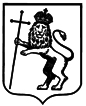 АДМИНИСТРАЦИЯ ГОРОДА ВЛАДИМИРАНАЧАЛЬНИК УПРАВЛЕНИЯ ОБРАЗОВАНИЯПРИКАЗОб организации проведения муниципального этапа Всероссийской олимпиадышкольников в 2021/2022 учебном году в условиях распространения новой коронавирусной инфекции (COVID-19)В целях повышения интереса учащихся к изучению учебных предметов, выявления одаренных детей, в соответствии с приказом Министерства просвещения Российской Федерации от 27.10. 2020 № 678 «Об утверждении Порядка проведения всероссийской олимпиады школьников», Указа губернатора Владимирской области от 4 октября 2021 года № 153 "О внесении изменений в Указ Губернатора области от 17.03.2020 № 38", на основании приказа управления образования администрации г.Владимира от 30.06.2021 №661-п «Об утверждении календаря городских массовых мероприятий системы образования города Владимира в 2021/2022 учебном году» во исполнение распоряжения Департамента образования Владимирской области от 07.09.2021 № 955 «Об утверждении Порядка проведения этапов всероссийской олимпиады школьников» приказываю:Утвердить состав жюри, график проведения Олимпиады, количество проходных баллов, состав Оргкомитета, пункты проверки олимпиадных работ (ППОР) (приложения №№ 1, 2, 3, 4). Возложить персональную ответственность на руководителей общеобразовательных организаций за организацию и проведение муниципального этапа Всероссийской олимпиады школьников, а также за объективность и достоверность представленных работ.Отделу общего и дополнительного образования:-   организовать  проведение муниципального этапа Всероссийской олимпиады школьников (далее – Олимпиада) на базе общеобразовательных учреждений в соответствии с Порядком проведения Всероссийской олимпиады школьников, утвержденным приказом Министерства образования и науки Российской Федерации от 18.11.2013 № 1252, положением о проведении муниципального этапа Всероссийской олимпиады школьников в период с 15.11.2021  по 25.12.2021 по заданиям, разработанным предметно-методическими комиссиями регионального этапа Олимпиады;	-     обеспечить контроль за проведением предметных олимпиад с выходом специалистов ГИМЦ и управления образования в общеобразовательные организации.Руководителям общеобразовательных организаций:- организовать проведение муниципального этапа Всероссийской олимпиады школьников в соответствии с рекомендациями Минпросвещения России на основании положения о проведении муниципального этапа Всероссийской олимпиады школьников для участников школьного этапа Олимпиады, набравших количество баллов, равное проходному баллу (и выше), утвержденное решением Оргкомитета Олимпиады (протокол от 08.11.2021 № 1) в утвержденные даты в 09.00;- назначить руководителя пункта проведения олимпиады (далее ППО) и организаторов в аудитории из числа учителей, не преподающих предмет, по которому проводится олимпиада;- обеспечить участие педагогов образовательных организаций, задействованных в качестве организаторов и/или членов жюри при проведении Олимпиады. При необходимости внести изменения в расписание занятий и произвести замены уроков;- в день проведения олимпиады обеспечить тиражирование заданий и вспомогательных материалов, полученных по электронной почте от Оргкомитета с соблюдением секретности;- обеспечить доставку олимпиадных работ в пункт проверки олимпиадных работ (далее ППОР): заполненные бланки и аудиозаписи (иностранный язык) не позднее 14.00 в день проведения олимпиады;- обеспечить размещение на сайте образовательного учреждения нормативно-правовых документов по проведению школьного и муниципального этапов Всероссийской олимпиады школьников в 2021/2022 учебном году, пяти лучших обезличенных работ участников школьного этапа, результатов школьного этапа;-  обеспечить достоверность результата учащихся на муниципальном этапе Всероссийской олимпиады школьников. 4. Руководителям общеобразовательных организаций №№ 1, 3, 5, 8, 9, 10, 15, 16, 19, 20, 22, 26, 28, 29, 32, 36, 37, 38, 41, 49.-    назначить руководителя и секретаря ППОР;- обеспечить работу предметных жюри с учетом санитарно-эпидемиологических требований;- обеспечить меры по конфиденциальности информации. 5. Руководителю городского информационно-методического центра Горбачевой Л.И.:-    организовать и провести заседания апелляционных комиссий;- обеспечить предоставление базы данных в региональный Банк информации в соответствии с требованиями и запрашиваемыми формами в обозначенные сроки;-  провести анализ результатов Олимпиады на основании аналитических справок, предоставляемых председателями предметных жюри и, в течение пяти дней после ее проведения, направить их в электронном виде в отдел общего и дополнительного образования управления образования; - обеспечить проведение анализа результатов участников муниципального этапа Всероссийской олимпиады школьников при подведении итогов деятельности руководителей за 2021/2022 учебный год. 6. Провести подведение итогов муниципального этапа Олимпиады в январе 2022 года.7. Контроль за исполнением данного приказа возложить на заместителя начальника управления образования Пенькову И.И.Е.А.Жукова, 32 64 91Состав жюри городских предметных олимпиад 2021/2022 учебного годаРУССКИЙ ЯЗЫК.  Благова С.К., МАОУ “Гимназия № 3”, председатель  ЛИТЕРАТУРА.  Тарасова Н.А., МАОУ “Гимназия № 3”, председательОБЩЕСТВОЗНАНИЕ.  Спирина А.И., СОШ 22 – председательПРАВО.   Чугунова Е.А., СОШ № 36 –председательИСТОРИЯ.  Баранова И.Н., Л №14-председательЭКОНОМИКА   Королева М.Р. Лицей № 14 –председательИНОСТРАННЫЙ ЯЗЫКАнглийский язык   Сердюкова Н. И.- гимназия № 23 – председательНемецкий язык Крайнова Е. В., лицей № 17 – председательФранцузский язык.  Назарова Г. П., гимн  № 23 – председательГЕОГРАФИЯ. Пахомова В.И. – СОШ № 28, председательБИОЛОГИЯ. Плышевская Е.В., СОШ № 29 – председательХИМИЯ. Журавлёва Л.А., СОШ № 25, председательМАТЕМАТИКА. Дубова Е.В., Гимназия № 35 – председательФИЗИКА. Крупнов О.Н., СОШ № 19 – председательАСТРОНОМИЯ. Крупнов О.Н., СОШ № 19 – председательИНФОРМАТИКА     Кузнецов Д.А., сш № 36 –председательМХК Яшкина М.В. Зам. директора по УВР гимн. №23 – председательЭкология. Тобиен М.Л., Гимн № 23 – председательТехнология (обслуживающий труд) Богданова И.А., СОШ № 16 – председательТехнология (технический труд)  Климачев А. А. СОШ № 2 – председатель, Состав жюри муниципального этапа олимпиады школьников по предмету ОБЖ2021/2022 учебного годаПредседатель жюри муниципального этапа олимпиады: Камынин Геннадий Марленович – заместитель директора МБОУ ДПО ГИМЦСекретарь: Бортникова  Екатерина Олеговна, методист МБОУ ДПО  ГИМЦ Состав судейского жюри по теоретико–методическому туру:Председатель жюри: Камынин Геннадий Марленович- заместитель директора МБОУ  ДПО ГИМЦСудьи: Осокин О.В. преподаватель-организатор МБОУ№24Федорова О.А-преподаватель МБОУ №8 Состав судейской жюри по практическим испытаниям:Председатель жюри: Бортникова Екатерина Олеговна-методист МБОУ ДПО ГИМЦСудьи: Вторая группа (9класс): 1.Демидов О.Ю- преподаватель-организатор ОБЖ сош.№.38  2.Сорокин И.В- преподаватель-организатор сош №.13 3.Веденеев И.Г- преподаватель-организатор сош.№.7 4.Атарский А.Н- заместитель директора сош.№.9 5.Перунов В.Г –преподаватель –организатор ОБЖ сош.№.116.Санакин А.М– преподаватель-организатор ОБЖ сош.№.40 7.Брайт Е.Н.- зам.директора сош № 6  8.Огудин А.Е– преподаватель-организатор ОБЖ сош.№ 319.Почаев К.А – преподаватель- организатор ОБЖ сош № 37 10.Соловей М.Э- преподаватель-организатор ОБЖ сош № 42 11.Гальчинский Д.Е-преподаватель- организатор ОБЖ сош№32 Третья группа (10-11 класс): 1.Архипов П.Г –преподаватель-организатор ОБЖ гим.№ 35 2.Матющко С.А-заместитель директора сош № 2 3. Юлдашев Г.К- преподаватель-организатор сош № 164.Носик А.И –преподаватель-организатор сош № 455. Веденеев И.Г –преподаватель -организатор ОБЖ сош № 76.Чуев Г.А–преподаватель-организатор сош№ 28 7.Максимов А.В–заместитель директора сош № 25 8.Лычак В.С- заместитель директора сош № 349.Серебров В.А -преподаватель-организатор ОБЖ сош № 3610.Огудин А.Е- преподаватель-организатор сош № 3111.Соловей М.Э- заместитель директора сош № 42Олимпиада младших школьниковГрафик проведения муниципального этапа Всероссийской олимпиады школьников в 2021/2022 учебном годуНачало проведения олимпиады – 09.00СОСТАВ ОРГКОМИТЕТАпо проведению предметных олимпиадПредседатель оргкомитета – Пенькова Ирина Ивановна, заместитель начальника управления образования, кандидат психологических наук;Заместитель председателя оргкомитета – Барышникова Элла Валерьевна, заместитель директора городского информационно-методического центра;Ответственный секретарь — Жукова Евгения Анатольевна, главный специалист управления образования;Члены оргкомитета: Горбачева Лариса Илиодоровна, директор городского информационно-методического центра;  Медкова Светлана Ивановна, заведующий отделом общего и дополнительного образования управления образования;Леухина-Доронина Екатерина Викторовна, заместитель начальника управления заведующий отделом мониторинга и реализации социальных  программ управления образования, кандидат педагогических наук;Камынин Геннадий Марленович, заместитель директора городского информационно-методического центра; Жукова Евгения Анатольевна, методист городского информационно-методического центра; Геворкян Наира Альбертовна, методист городского информационно-методического центра; Спирина Анна Игоревна, методист городского информационно-методического центра; Смирнова Ирина Витальевна, методист городского информационно-методического центра; Кочеткова Ольга Александровна, методист городского информационно-методического центра; Тихонова Нина Петровна, методист городского информационно-методического центра; Шаршина Татьяна Борисовна, методист городского информационно-методического центра.Гленкова Елена Николаевна, методист городского информационно-методического центра.Манасов Михаил Юрьевич, методист городского информационно-методического центраГрузинцева Ольга Юрьевна, методист МБОУДПО «Городской информационно-методический центр»;Бахтеева Румия Рафиатовна, заместитель директора по учебно-воспитательной работе МАОУ г. Владимира «Гимназия № 3».Пункты проверки олимпиадных работ  01.11.20211224-пНачальник управления образованияЕ.С.МаликПриложение № 1к приказу управления образования администрации г.Владимираот  _01.11.2021_ № __1224-п_7 класс7 класс8 класс8 классНикитина О.В. - зам.председателяСОШ № 15Тюрина С.Е- зам.председателяСОШ № 9БорисовскаяЕ.В.Лицей №14Быкова Н.А.СОШ №39Хабарова С.С.СОШ № 45Потина С.Г. СОШ№ 21Фирсова Н.В.СОШ № 28Лежнина Т.В. СОШ№ 34Наумова М.А.СОШ №1Хренова Т.А.СОШ № 2Карабаджак В.Г.СОШ № 46Оськина Н.А.СОШ№ 36 Щетилина Т.Н.СОШ № 2Веденеева Е.А.Гимназия №35 Седова Ю.В.СОШ № 21Лесина Э.И.СОШ№32Мартынович Е.С.СОШ № 7Вышкварка Т.Е.СОШ № 43Барышева Ю.Н.СОШ № 32Миловзорова О.С.СОШ№11Епифанова К.В.СОШ № 36Шутова Е.Б.СОШ №169 класс9 класс10 класс10 классШабалина Л.И. - зам.председателяСОШ 25Капускина  Л.В. - зам.председателяСОШ № 15Куприна Т.ВСОШ № 22Шестерикова Н.В.Гимназия №35Мешулина А.А.СОШ № 31Кочеткова Е.В.СОШ № 45Комкова Н.В.СОШ№ 7Аракелян О.Ю.СОШ № 16Хлебникова Е.А. СОШ № 28Егорова Е.А.СОШ № 36Пашинова С.А.СОШ № 21Байрамова О.М.СОШ № 19Некрасова Л.С.СОШ № 42Богачева Г.Г.СОШ № 21Донченко М.С.СОШ № 40Чипчагова Л.К.СОШ№ 1Алексеева Е.Н.СОШ № 42Зайцева Е.А.СОШ № 10Шаповалова Е.А.СОШ № 26Журавлева О.М.СОШ № 40Климова А.Г.СОШ № 2911 класс11 класс11 класс11 классМалышева Л.В. - заместитель председателя, СОШ № 25Малышева Л.В. - заместитель председателя, СОШ № 25Малышева Л.В. - заместитель председателя, СОШ № 25Малышева Л.В. - заместитель председателя, СОШ № 25Подшивалова Н.П.СОШ № 2Милова И.А.гимназия № 23Горпинко Н.И.гимназия № 23Ковалева Т.А.гимназия № 3Чиханова Е.Г.СОШ № 29Стужина Л.В.СОШ № 6Малова Е.А.Л-И № 1Константинова Н.А.ПКЛМихрячев В.Г.СОШ № 20Гурова О.Ф.СОШ № 257 класс7 класс8 класс8 классГусарова Л.М.- зам.председателяСОШ № 46Лукина Е.Ю. - зам.председателяСОШ№ 9Наумова М.А.СОШ № 1Шамшурина Н.В.СОШ № 33Левахина И.А.СОШ № 29Беляева Е.В.  СОШ № 5Жаров Р.Б.Лицей № 17Вятчанина И.Ю.СОШ № 2Некрасова Л.ССОШ № 42Суслина Е.Н.СОШ № 43Карпова Е.В.СОШ № 7Мелешко И.В.СОШ № 43Кушниренко Н.С.СОШ № 38Ивахина Н.С.гимназия № 3Лебедева А.Л.Гимн № 35Лазарева М.В.СОШ № 10Комова О.В.СОШ № 2Девятова Л.Н.СОш № 34Романова О.В.Гимн № 23Кузнецова Е.А.СОШ № 139 класс9 класс10 класс10 классНебукина М.В- зам.председателягимназия № 23Львова А.А.- зам.председателяСОШ № 15Козлова С.В.СОШ № 29Крейнович З.Ю.гимназия № 23Сизякова Е.Н.СОШ № 10Арсеньева Е.П.СОШ № 40Ганичева Н.А.гимназия № 3Назарова М.Г.СОШ № 5Щетилина Т.Н.СОШ № 2Аракелян О.Ю.СОШ № 16Головизина С.А.СОШ № 39Гурова О.Ф.СОШ № 25Мажерина Т.В.СОШ № 9Альшина Э.А.ПКЛДьякова Е.В.СОШ № 37Хлопкова Е.С.СОШ № 44Карякина А.С.СОШ № 1Ротман С.В.СОШ № 19Киселева М.М.СОШ № 21Волозина Н.А. Гимназия № 35Ткачёнок А.Б.СОШ № 46Егорова Е.А.СОШ № 3611 класс11 класс11 класс11 класс Горпинко Н.И. заместитель председателя, гимназия № 23 Горпинко Н.И. заместитель председателя, гимназия № 23 Горпинко Н.И. заместитель председателя, гимназия № 23 Горпинко Н.И. заместитель председателя, гимназия № 23Градулева И.В.Л-И № 1Савельева Г.Л.СОШ № 8Селезнева С.П. Лицей № 14Королева С.Е.СОШ № 13Кутузова И.Б.СОШ № 6Тюрина С.Е. СОШ № 9Елина М.А.СОШ № 36Донченко М.С.СОШ № 40Захарова Е.Г.СОШ № 24Быкова Н.А.СОШ № 39Гуреева И.В.гимназия № 3Кудряшова И.В.СОШ № 367 класс7 класс8 класс8 классВладимирова Т.И. - зам.председателяЛ №14Баранова И.Н. зам.председателЛ №14Половинкина Н.НГимн. №3Платонова Е.В.СОШ № 31Головина Л.П.СОШ № 6Алексеева И.Е.СОШ №2Репп Л.В.СОШ № 36АвтономоваТ.Л.СОШ № 13Соловьёва Ю.М.Гимн..№ 23Руденок И.Ю.СОШ №19Игнатьева М.Н.СОШ. №2Тимохина Н.Л.СОШ № 36Богданова Ю.А.СОШ № 299 класс9 класс10 класс10 классИльина Т.Ю. - зам.председателяСОШ.№ 31Бирюков С.А.   - зам.председателя      гимназия №3Любимцева М.ЮСОШ № 8 Арапов Г.В.СОШ № 40Головешкина Е.В.Гимн.№ 3Воробьева  Д.О.СОШ № 39Батова Н.А.СОШ № 20Квасова С.В.СОШ № 10Тюгова А.С.СОШ №2Китаева И.Н.СОШ № 20Митясова О.В.СОШ.№36 Гудинова С.В. Л. № 17Недоступова А.В.СОШ №1Лебедева Е.Г.СОШ № 19Хатакова А.А.СОШ №7Крупская С.И.СОШ № 40Бугрова Н.В.СОШ №43Дурыманова И.С- СОШ № 1Савина Н.Ю.председатель территориальной избирательной комиссии Ленинского района г.Владимира11 класс11 класс11 класс11 классКоробова  Л.Е. - зам.председателяСОШ № 47Мотыгина О.С.СОШ № 37Уварова Е.В.СОШ № 19Плеханова Л.С.СОШ №42Новикова О.Е.Гимн.№ 35Савчина В.Н.СОШ № 39Чугунова  Е.А.СОШ № 36Викторова Т.Н.Л.-и. №1Королева М.Р.СОШ № 7Савина Н.Ю.председатель территориальной избирательной комиссии Ленинского района г.Владимира9 класс9 класс10 класс10 классКузьменко О.В. - зам.председателяСОШ № 5Бирюков С.А. - зам.председателяГимн.. № 3Лебедева И.А.СОШ № 25ВладимироваТ.И.Л №14Воронков А.А.СОШ № 33Зубарева Н.А.СОШ № 9Малашук Л.В.СОШ № 42Соловьёва Ю.М.гимн.№23Крупская С.И.СОШ № 40Недоступова А.В.СОШ № 1Клюшина А.Р.Л. № 14Головина Л.П.СОШ № 6Савина Н.Ю.председатель территориальной избирательной комиссии Ленинского района г.Владимира11 класс11 класс11 класс11 классБирюкова И.Г. - зам.председателяСОШ № 26Лебедева Е.Г.СОШ № 19Квасова С.В.СОШ № 10Дякина И.В.                СОШ № 46Батова Н.А.СОШ № 20Осокин О.В.СОШ №24Малева Л.Е.Гимн..№35Лисичкина Н.Ю.СОШ № 39Савина Н.Ю.председатель территориальной избирательной комиссии Ленинского района г.Владимира7 класс7 класс8 класс8 классУварова Е.В. - зам.председателяСОШ № 19Зубарева Н.А. - зам.председателяСОШ № 9Барышева Е.С. СОШ №36Половинкина Н.НГимн. № 3Нетунаева О.Б.СОШ № 46Никифорова Е.А.СОШ № 8Фомина С.В.Гимн. № 3Головина Л.П.СОШ № 6Азизова Е.А.СОШ № 22Панкратова О.О.СОШ № 24Бурцева Н.Л.СОШ.№16Рустамова У.Р.СОШ № 36Белова В.Г.СОШ № 21Китаева И.Н.СОШ №209 класс9 класс10 класс10 классКузьменко О.В. - зам.председателяСОШ №5 Чугунова Е.А. - зам.председателяСОШ №36Автономова Т.Л.СОШ № 13Мотыгина О.С.СОШ № 37Шишаева Н.В.СОШ № 40Савчина В.Н.СОШ. № 39Красильников П.Д.СОШ № 11Дурыманова И.С.СОШ № 1Соловьева Ю.М.Гимн.№23 Повалишникова С.Р.СОШ № 38Тюгова А.С.СОШ № 2Лихоманова С.И.СОШ №9Польских И.А.СОШ. №49Любимцев Ф.А.Гимн.№3Лебедева Е.Г.СОШ № 19Сидорова А.  А.СОШ.№25Пуряева Н.В.СОШ №16Королева М.Р.СОШ №711 класс11 класс11 класс11 классСпирина А.И. - зам.председателяСОШ.№22Викторова Т.Н.Л.-и. №1Филимонова М.В.СОШ № 35Зайцева М.Ф.СОШ №6Малашук Л.В.СОШ № 42Фролова С.В.СОШ № 44Коробова Л.Е.СОШ № 16Гудинова С.В.Л. №17Еременко И.И.СОШ № 31Бирюков С.А.Гимн.№310 класс10 класс11 класс11 классМалева Л.Е.- зам.председателяГимн. № 35Никифорова Е.А- зам.председателяСОШ № 8Лисичкина Н.Ю.СОШ № 39Владимирова Т.И.Л. №14Тихонова З.К.СОШ № 10Касап Я.Г.СОШ № 8Китаева И.Н.СОШ №20Кузьменко О.ВСОШ.№57 класс7 класс8 класс8 классСмольянова О.Ф. - зам.председателяСОШ № 10Миленькая О.Л. - зам.председателяГимн. № 23Саблина Л. М.Л –и. № 1Желудова А.С.Гимн. № 23Русак  Л. ФЛиц № 17Лазаренко Н. Н.СОШ № 10Шмелёва Е. Е.прогимн № 73Шорикова И. Н.СОШ № 20Мартьянова Н. Н.СОШ № 46 Елизарова Е. В.СОШ № 10Бродинская М. И.СОШ № 15Евсикова Т.В.Гимн № 35Федулова Е. В.Гимн  № 23Седова А. В.СОШ № 28Смоленская Г.А.СОШ № 19Кржижановская Е.С.СОШ № 36Назарова Н. Н.СОШ № 25Нестеркова Т. В.СОШ № 38Сорокина А. А.СОШ № 43Шарипова М.С.СОШ № 29Балбасова К. О.СОШ №16Камалова З. Р.СОШ № 26Кузнецова Е. А.Гимн № 23Клюжева Н. В.СОШ № 22Федосеева А. А.СОШ № 159 класс9 класс10 класс10 классУланова Н. И. - зам.председателяГимн. № 3 Коробушина Т. Ю. - зам.председателяСОШ № 40Тихомирова А. В.СОШ № 2Танеев А. П.СОШ №16Ефимова О. Е.СОШ № 46Можайцева Н. П.СОШ № 8Окунева С. В.СОШ № 32Чернова Л. И.СОШ № 21Букоткина Е. В.СОШ № 6Григорьева С. Н.СОШ № 44Вилкова Е. Н.	СОШ № 36Юницкая Т.В.СОШ № 33Урвачёва Н. Э.СОШ № 10Постникова Г. П.СОШ № 31Курятникова А.В.СОШ № 20Назаркина И. В.СОШ  № 10Сигитова Е. В.СОШ № 40Либенсон Е. В.СОШ № 2Груздева Н.А.Гимназия № 35Костюк О.В.Гимназия № 3511 класс11 класс11 класс11 классАкинина Е. А. – зам.председателяСОШ № 19 Тихомирова О. И.СОШ № 5Кобелева А. Г.СОШ № 9Смирнова О. Е.СОШ № 10Галустьян С. А.СОШ № 42Елисеева Е. С.СОШ № 16Лушина Т.Ю.Гимн. № 3Мироносицкая О.Ю.Гимн. № 23Чикунова М. В.СОШ № 31Дворникова Н.ЮСОШ № 29Гурова О. В.Лиц №17Рузина А. В. - зам. председателя СОШ №26 Косточкина Н. Н.СОШ № 29Смирнова И. В.СОШ № 16Манасова Е. К.СОШ № 42Миронова Л. Г.Гимн.. № 23Козлова Е. А.Гимн. № 35Глазкова Е. Ю.Лиц № 17Ежова А. И.СОШ  № 2Тарасова Н. М.СОШ № 21Лушина Т.Ю.Гимн. № 3Стожкова В. О.СОШ № 16Смирнова И. В.СОШ №44Степанова М. С.СОШ № 25Русских А.Н.СОШ № 40Зякина А. В. - зам.председателяСОШ № 2Паткина О. Н.СОШ № 8Костановская А. А.Гимц №3Мичник О. В.СОШ № 7Шальнова М. Н.Гимн № 357 класс7 класс8 класс8 классМорозкина Ю.В - зам.председателяСОШ № 8Казанцева И.Ю. - зам.председателяСОШ №49Меркулов Н.М.СОШ №2Гордеева А.В.СОШ № 36Тузова А.В.СОШ № 10Маслихина К.А.СОШ № 31Сочкова Е.В.СОШ №49Морозова Е.А.СОШ № 33Глинкина Н.Е.СОШ № 9Полудина А.И.СОШ № 26Руденок  М.А.СОШ №11Авлукова Ю.С.Гимн. №  23Романова С.В.Л. №17Высоких В.С.СОШ № 29Семенова А.С.Гимн. №39Исаева О.Н. СОШ № 20Сокова И.В.СОШ № 38Ворожун И.М.СОШ № 40Демин А.С.инт.№30Филимонова Е.Н.СОШ №47Никитина А.А.Гимн. №3Боржова В.А.СОШ № 419 класс9 класс10-11  классы10-11  классыЗахарова Т.В. - зам.председателяСОШ № 22Старостина Т.В. - зам.председателяСОШ №36Ермакова А.В.СОШ № 1Морозова Н.В.Гимн.№23Рыбаков П.В.Инт.№1Иванова Л.И.СОШ № 16Скрипченко С.Ю.Л №14Гришина Н.Е.           СОШ № 19Новикова Т.П.СОШ № 48Холодова Л.В.СОШ № 25Лухманова Е.В.Гимн. № 39Минина Н.Н.СОШ № 32Федорова М.В.СОШ №21Семыкина В.Ф.Гимн. №35Брайт Е.Н.СОШ № 6Фиохина Е.Н.СОШ № 36Третьякова В.В.СОШ № 43Медведева О.С.СОШ № 42Амосова Н.А.СОШ № 13.Сазанова А.С.СОШ № 8Денисова С.М.СОШ №44Самсонова С.Ю.СОШ № 15Полянских М.Н.СОШ № 348 класс8 класс9 класс9 классЮрова Н.Ю.- зам.председателяСОШ № 31Иванова Е.В- зам.председателяСОШ № 25Усагина Е.А.СОШ №29Азовцев С.С.СОШ № 28Маманкова Т.А.СОШ №19Хрыпко М.А.,Гимн.№3Ильина Ю.В.СОШ №15Каржина О.А.СОШ № 20Гуреева Е.И.СОШ № 38Блинкова А.Ю.СОШ №15Ускова Е.Б.СОШ № 21Ботнева Н..А. СОШ № 16 Пудова А.А.СОШ № 7Третьякова К.М.СОШ № 24Ростунов А.О.СОШ № 25Некрасова О.С.СОШ № 6Вилкова К.С.СОШ № 9Печковская Е.С.СОШ №38Куринная Г.Ю.Инт.№1Гришина  А.Е.СОШ № 39Демин А.С.Инт.№30Еськова Е.А.СОШ № 29Агапова М.Н.СОШ № 2Орлова Н.А.СОШ № 42СОШ № 46Тупорева Ю.С.СОШ № 4610 класс10 класс11 класс11 классТобиен М.Л.- зам.председателяГимн.№23Хлобыстова К.А. - зам.председателяСОШ № 43Трофимова Л.Б.СОШ № 2Портнова И.В.СОШ № 7Долихина Т.В.СОШ №13Семеликова Е.Н.СОШ № 9Афанасьева Т.П.СОШ № 5Харитонова В.Н.СОШ № 20Бумагина Е.А.СОШ № 15Герасимова Е.А.СОШ №22Чкалова И.В.СОШ № 8Григорян Т.В.СОШ № 33Конина Н.А.СОШ № 37Лобова А.А.Гимн.№ 35Овчинникова М.П.СОШ № 32Мишулин А.А.Гимн. № 35Ощепкова Н.В.СОШ №34Дыганова Н.ВСОШ № 36Безукладнова Е.Д. СОШ № 36Прохорова С.М.СОШ № 39Сосинская М.О.СОШ № 45Крещеновская З.АСОШ № 44Мещанкина М.Н. Л. № 14Лукашина А.А. Л-и. № 19 класс9 класс10 класс10 классСергеева Н.В. - зам.председателяСОШ № 25Любовицкая Л.Л. - зам.председателяГимн.№ 3Клинаева М.Д.СОШ №25Васильева Ж.А.СОШ №34Бажитова Ю.Ю.СОШ № 33Плющева Н.В.СОШ № 46Шумова А.С.СОШ № 43Леднева В.В.СОШ № 24Каржина О.А.СОШ №20Родионова Е.С.СОШ № 36Щукина Е.Ф.СОШ №17Гецевич С.М. СОШ № 26Аравина О.И.СОШ №32Вишнякова А.ЕСОШ  №37Липанс Э.А.СОШ № 19Кузовкина Н.А.СОШ №42Мошкина Н.В.СОШ № 8Портнова И.В.СОШ № 7Кочуева Г.М.ПКЛБлинкова А.Ю.СОШ № 15Миронова Н.В.СОШ № 16Лукьянова Т.А.СОШ № 46Минжилий Е.С.СОШ № 4911 класс11 класс11 класс11 классЛюльчук Т.В. - зам.председателяСОШ № 2Глинкина Н.Е.СОШ № 9Буткеева Н.Р.СОШ № 40Малова Т.В.СОШ № 31Семенов В.Н.Гимн №23 Ефимова Т.В.СОШ № 15Репкина М.С.Л №14Отекина Е.В.Гимн. № 35Щербакова В.Г.СОШ №10Бахирева Е.В.Гимн. № 39Суслина С.А.СОШ № 315 класс5 класс6 класс6 классБирюкова Н.В. - зам.председателяСОШ № 42Круглова И.П. - зам.председателяСОШ № 36Шишкова Е.Н.СОШ № 29Шинкевич Е.А.Гимн. № 3Шепелева О.М.Школа-интер. № 30Небосова И.В.СОШ № 13Тачкова В.Д.СОШ № 33Емельянова М.В.СОШ № 21Макова- Вельдяскина И.В.Гимн. № 35Соколова Н.Б.СОШ № 33Чернов И.А.СОШ № 37Елкина Ж.Е.Гимн. № 35Молева Н.В.СОШ № 39Дрондина С.О.СОШ № 36Архипова С.Г.СОШ № 40Коршунова Н.А.СОШ № 44Куприянова Ю.В.СОШ № 46Козлова Т.А.СОШ № 45Пяткина О.Ю.СОШ № 2 7 класс7 класс8 класс8 классКиселева О.А. - зам.председателяСОШ № 10Димакова О.Н. - зам.председателяСОШ № 2Яковлева Л.В.СОШ № 2Лебедева О.Н.СОШ № 46Гамзатова С.Э.Гимн. № 3Голубева Л.А.СОШ № 20Локтина Н.М.СОШ № 9Мачина Т.В.СОШ № 29Селянина Е.Ю.Лиц. № 14Андрианова Н.Ф.СОШ № 36Папанова О.Г.СОШ № 16Бусыгина Н.И.СОШ № 37Петрова Е.В.СОШ № 25Николаева Е.Н.СОШ № 40Тихонова Т.С.СОШ № 28Соколова С.В.СОШ № 41Калашникова Г.В.СОШ № 29Гаврилова М.А.СОШ № 20 Лаврухина О.К.СОШ № 32Шелаханова В.Ф.СОШ № 44Сидоренко Н.Б.СОШ № 369 класс9 класс10 класс10 классЛебедева М.Н. - зам.председателяГимн. № 23Дементьева О.И. - зам.председателяСОШ № 9Митрошина Г.К.Гимн. № 3Инокова В.В.СОШ № 2Белякова М.А.СОШ № 7Самсонова Т.В.Гимн. № 3Болотова О.А.СОШ № 8Шахова Л.Д.СОШ № 6Рагузина О.А.СОШ № 10Савинова С.В.СОШ № 8Гусарова Н.С.СОШ № 20Рыбина Н.В.СОШ № 15Климова П.М.СОШ № 24Шебанкова О.В.СОШ № 16Варавина Е.В.СОШ № 29Романенко Т.М.СОШ № 19Тарасова Е.В.Гимн. № 35Баркалова Е.А.СОШ № 24Ганина В.В.СОШ № 38Серова А.Б.СОШ № 31Конюхова С.М.СОШ № 45Каракозова И.В.СОШ № 32Адаменко Л.М.СОШ № 46Полтавская И.А.СОШ № 47Потапова Н.В.СОШ № 39Беспалова О.В.ПКЛ11 класс11 класс11 класс11 классКожухарь А.В. - зам.председателяСОШ № 19Малышева Е.В.Гимн. № 3Панкратова Е.А.Гимн. № 35Симонова Г.В.СОШ № 5Андреева Н.А.СОШ № 36Грачева В.В.СОШ № 7Клочко Л.Л.СОШ № 39Солунина Е.А.Лиц. № 17Невьянцева О.Н.СОШ № 40Лепешкина С.А.СОШ № 26Зайцева Н.В.СОШ № 42Кузнецова С.Ю.СОШ № 31Павличук А.И.СОШ № 49Косачева Е.В.СОШ № 34Капшина Т.Ю.ПКЛ7 классы7 классы7 классы8 классы8 классыШабанова И.Ю. - зам.председателяШабанова И.Ю. - зам.председателяСОШ №8Соловьева С.Н. - зам.председателяСОШ № 42Вилкова А. Е.Вилкова А. Е.СШ № 31Федулеева В.В.СШ № 2Погодина М.В.Погодина М.В.Сш 37Крутько С.О.СШ № 40Вершинина Т.А.Вершинина Т.А.Сш № 24Волкова Г.В.Гимн № 39Куликовская Н.АКуликовская Н.АСш № 43Даниэлян Е.Г.СШ № 41Еременко М.С.Еременко М.С.Инт № 1Афанасьева Н.П.СШ № 21Прохорова А.С.Прохорова А.С.Сш № 25Арапова Е.В.СШ № 47Белкова М.С.Белкова М.С.Сш № 2Волков С.А.СШ № 159 классы9 классы9 классы10 класс10 классГудкова О.В. - зам.председателяСОШ № 46СОШ № 46Лушникова Н.С.- зам.председателяСОШ № 38Шохина Е.Н.СШ № 13СШ № 13Зеленова С.В.Гимн. № 3Гудкова О.В.ООШ № 46ООШ № 46Моисеев А.А.СШ № 15Севастьянова Н.В.СШ № 16СШ № 16Константинова О.А.СШ № 25Иванова Н.Н.СШ № 20СШ № 20Баранова М.М.Сш № 7Соколова В.В.Гимн № 3Гимн № 3Батовская Н.В.СШ № 31Саркисова А.Р.СОШ № 21СОШ № 21Гаврилова О.А.СШ № 38Вавакина Н.Е.СШ №34СШ №34Дзус М.А.СШ № 6Кежутина О.В.СОШ № 26СОШ № 26Андрюшко О.АСШ № 3711 класс11 класс11 классМалафеев Ю.И.,зам.председателяСШ №36СШ №36Кречко С.А.СШ № 5СШ № 5Климова И.Л.СШ № 29Григорьев А.В.ПКЛПКЛЕрмилова А.Н.СОШ № 49Равицкая В.С.СШ № 36СШ № 36Сажина Е.В.Гимн.№ 35Азова В.В.Гимн. № 35Гимн. № 35Михалева Г.Н.СОШ № 39Ганишева Н.Г.СШ № 44СШ № 44Сергеева Е.Н.-СОШ № 36Дудорова М.В.Гимн. № 23Гимн. № 2310 класс10 класс11 класс11 классЛушникова Н.С. - зам.председателяСОШ № 38Кречко С.А.- зам.председателяСОШ № 5Соколова В.В.Гимн. № 3Сажина Е.ВГимн.№ 35Моисеев А.А.СОШ № 15.Климова И.Л.СОШ № 29Константинова О.А.СОШ № 25Севастьянова Н.В.СОШ №16Гудкова О.В.СОШ № 46Шабанова И.Ю.СОШ № 8Дудорова М.В.Гимн № 23Батовская Н.В.СОШ. № 31Гаврилова О.А.СОШ № 38Михалёва  Г.Н.СОШ № 39Дзус М.А.СОШ № 6Сергеева Е.Н.СОШ №36Абрамова И.Ю.СОШ №10Зам. Председателя 11 класс, технический специалистКлементе Т.И.СОШ №36Зам. Председателя 10 класс, технический специалистАндрианова О.Ю.СОШ №7Зам. Председателя 8-9 класс, технический специалист9 класс10-11 классАндриасян Н.Ю.- зам. председателяСОШ №5Маркина Т.В.- зам. председателяСОШ №2Рябова С.Л.СОШ №33Родионова Н.А.Лицей №14Жукова С.А.СОШ №1Базлова Е.П.СОШ №42Касьяненко Е.Г.Гимн. №35Николаева И.В.Гимн. 3Холина Н.Б.СОШ №159 класс10 – 11 классыХлобыстова К.А. - зам. председателяСОШ № 43Лобова А.А.- зам.председателяГимн № 35Сахарова Е.Д.СОШ № 49Трофимова Л.Б.СОШ № 2Хрыпко М.А.,Гимн.№3Иванова Е.В.СОШ № 25Чкалова И.В..СОШ № 8Долихина Т.В.СОШ №13Вилкова К.С.СОШ №9Бумагина Е.А.СОШ № 15Блинкова А.Ю.СОШ №15Безукладнова Е.Д.СОШ № 36Ботнева Н.А.СОШ №16Овчинникова М.П.СОШ № 32Маманкова Т.А.СОШ №19Григорян Т.В.СОШ № 33Харитонова В.Н.СОШ № 20Ощепкова Н.В.СОШ №34Прохорова С.М.СОШ № 39Семеликова Е.Н.СОШ № 9Лукашина А.А.Л-и. № 1Дыганова Н.В.СОШ № 36Сосинская М.О.СОШ № 45Орлова Н.А. СОШ № 42Юрова Н.Ю.СОШ № 31Афанасьева Т.П.СОШ № 57 класс7 класс8 класс8 классМалкова З.И.- зам. председателяСОШ № 9Советова С.В.- зам. председателяСОШ № 2Антонова В.П.СОШ № 5Кузнецова Т.Н.СОШ № 8Васильева А.С.СОШ № 6Тимина И.В.Лицей № 14Емельяненко С.А.СОШ № 11Панкратова О.А. СОШ № 15Тимофеева Г.П.СОШ № 19Стукалова Н.В.СОШ № 16Тарасова Т.В.СОШ № 20Стребыкина С.А.Лицей № 17Гуськова И.В.СОШ № 21Крупенина С.Л.СОШ № 25Зотова Е.Б.СОШ № 29Солянова М.В.СОШ № 28Магомедова И.В.СОШ № 32Невская Т.А.СОШ № 37Шарова Н.А.СОШ № 36Солодова И.В.СОШ № 39Чернецова М.Е.СОШ № 41Холкина Л.А.СОШ № 42 Миллер Л.В.СОШ № 46Надежкина О.В.СОШ № 45Малышева И.В.СОШ № 47Хахина С.Ф.СОШ № 499-11 класс9-11 класс9-11 класс9-11 классНиколаева Л.С. - зам. председателяСОШ № 36Королева Л.В.Гимназия № 23Болотова С.В.СОШ № 40Кабенкина Е.В.СОШ № 34Лапочкина Е.Ф.СОШ № 43Ирова Г.С.Гимназия № 35Сухарева Е.Н.СОШ № 387 класс7 класс8 класс8 классВолодин А. А.- зам. председателяСОШ № 33Артемьев А. В.- зам. председателяСОШ № 39Костин А. А.СОШ № 6Перунов В. Г.СОШ № 11Абрамов С. В.СОШ № 7Федосов В. БСОШ № 42Солдатов А. Ю.Лицей № 14Савин Д. М.СОШ № 21Зиняков В.Н.ГМУК № 2Тюльпа В. М.ГМУК № 2Стребыкин А. В.Лицей № 17Филиппов Д. О.СОШ № 36Титов А. А.Гимн № 35Трифонов А. ВСОШ № 41Колобанова М. Ю.СОШ № 44Хромин С. Г.СОШ № 28Букин В. И.СОШ № 15Анисимов И. В.СОШ № 45Разумовский В. А.СОШ № 9Сорокин И. В.СОШ № 139-11 класс9-11 класс9-11 класс9-11 классГульдин В. И.. - зам. председателяСОШ № 24Смирнов В. И.СОШ № 8Евстифеев А. М. СОШ № 31Попов С. М.СОШ № 34Сулейманов Ф. Ф.СОШ № 38Голубева Елена ВладимировнаГолубева Елена ВладимировнаГимназия № 23Гимназия № 23председатель жюри по русскому языкупредседатель жюри по русскому языкуСамсонова Марина БорисовнаСамсонова Марина БорисовнаЛицей № 14Лицей № 14председатель жюри по математикепредседатель жюри по математикеЯшухина Елена ВладимировнаЯшухина Елена ВладимировнаГимназия № 35 Гимназия № 35 председатель жюри по литературному чтениюпредседатель жюри по литературному чтениюФроленкова Ирина ВячеславовнаФроленкова Ирина ВячеславовнаСОШ № 10СОШ № 10 председатель жюри по окружающему миру председатель жюри по окружающему мируНейландес Анна ВладимировнаНейландес Анна ВладимировнаГимназия № 3Гимназия № 3секретарь по русскому языкусекретарь по русскому языкуМартынова Елена ВладимировнаМартынова Елена ВладимировнаСОШ № 10СОШ № 10секретарь по окружающему мирусекретарь по окружающему мируМалышева Анна СергеевнаМалышева Анна СергеевнаГимназия № 35Гимназия № 35секретарь по литературному чтениюсекретарь по литературному чтениюКамалова Наталья ВладимировнаКамалова Наталья ВладимировнаГимназия № 23Гимназия № 23секретарь по математикесекретарь по математикеШмакова Н.В.СОШ № 1СОШ № 1Груздева Л.В. Груздева Л.В. СОШ № 32Павлова Д.В.СОШ № 8СОШ № 8Кучук О.Г.Кучук О.Г.СОШ № 42Торговкина И.А.СОШ № 13СОШ № 13Репина В.Л.Репина В.Л.СОШ № 49Сежанова С.Б.Лицей № 14Лицей № 14Дмитревская С.Н. Дмитревская С.Н. СОШ № 40Астафьева О.В.СОШ № 15СОШ № 15Белкова Ю.Ю.Белкова Ю.Ю.СОШ № 5Семенова Н.А.СОШ № 20СОШ № 20Быченкова С.А.Быченкова С.А.СОШ № 6Кубасова И.С.СОШ № 29СОШ № 29Черменская Н.В.Черменская Н.В.СОШ № 33Суркова И.В.СОШ № 9СОШ № 9Шошина Э.К.Шошина Э.К.Лицей-интернат № 1Роговская М.В.СОШ № 45СОШ № 45Зонтова Е.С. Зонтова Е.С. СОШ № 37Петрова М.С.Гимназия № 3Гимназия № 3Булычева Т.С.Булычева Т.С.СОШ № 2Агафонова А.В.СОШ № 19СОШ № 19Лапшина Т.В.Лапшина Т.В.СОШ № 31Гладковская М.В.СОШ № 26СОШ № 26Грязнова Л.В.Грязнова Л.В.СОШ № 25Пивовар Г.В.СОШ № 26СОШ № 26Мельникова Л.А.Мельникова Л.А.СОШ № 21Орлова И.В.СОШ № 36СОШ № 36Потапова А.Н.Потапова А.Н.СОШ № 11Харсеева Т.Н.СОШ № 36СОШ № 36Лебедева И.В.Лебедева И.В.СОШ № 43Крутихина О.Б.СОШ № 46СОШ № 46Копытцева Н.С.Копытцева Н.С.СОШ № 16Чарская М.Ю.СОШ № 47СОШ № 47Макарова Л.В.Макарова Л.В.СОШ № 7Цветкова Н.И.СОШ № 44СОШ № 44Афанасьева И.В.Афанасьева И.В.СОШ № 34Приложение № 2к приказу управления образования администрации г.Владимираот  _01.11.2021_ № _1224-п_№ п/п ОлимпиадаУчастники по классамСроки проведенияФранцузский язык7, 8, 9, 10, 1116 ноябряАнглийский язык7, 8, 9, 10, 1117 ноябряПраво9, 10, 1118 ноябряОлимпиада младших школьников4 17 ноябряНемецкий язык7, 8, 9, 10, 1119 ноябряЛитература7, 8, 9, 10, 1115 ноябряБиология8, 9, 10, 1127 ноябряРусский язык7, 8, 9, 10, 1120 ноябряГеография7, 8, 9, 10, 1124 ноябряФизическая культура7, 8, 9, 10, 1125 ноябряМатематика5, 6, 7, 8, 9, 10, 1126 ноябряИнформатика8, 9, 10, 1122 ноябряОбществознание7, 8, 9, 10, 1129 ноябряХимия9, 10, 1130 ноябряИстория7, 8, 9, 10, 112 декабряАстрономия10, 116 декабряФизика7, 8, 9, 10, 117 декабряЭкономика10, 113 декабряЭкология9, 10, 114 декабряМХК9, 10, 1108 декабряОБЖ7, 8, 9, 10, 119 декабряТехнология7, 8, 910 декабря,17 декабряПриложение № 3к приказу управления образования администрации г.Владимираот  _01.11.2021_ №_ 1224-п_Приложение № 4к приказу управления образования администрации г.Владимираот  _01.11.2021_ №_1224 -п_№ПредметКлассДата проверкиВремя начала работы членов жюриППОР(№№ ОО)Руководитель ППОРСекретарьУполномоченный оргкомитетаФранцузский язык7,8,9,10,1117 ноябряПредседатель жюри, заместители председателя приходит к 11.00.  Члены жюри - к 10.0016Апарина И.Н.Никитаева А.А.Смирнова И.В.Английский  язык7,8,9,10,1118 ноябряПредседатель жюри, заместители председателя приходит к 10.00.  Члены жюри - к 10.0049Казанцева Ирина ЮрьевнаЕременко М.С.Смирнова И.В.Право9,10,1119 ноябряПредседатель жюри, заместители председателя приходит к 11.00.  Члены жюри - к 13.0026Тимофеев Максим АлексеевичКежутина Ольга ВладиславовнаСпирина А.И.Немецкий язык7,8,9,10,1122 ноябряПредседатель жюри, заместители председателя приходит к 11.00.  Члены жюри - к 10.0016Апарина И.Н.Никитаева А.А.Смирнова И.В.Литература7,8,9,10,1116 ноябряПредседатель жюри, заместители председателя приходит к 11.00.  Члены жюри - к 13.0037Громова К.А.Мерзликина О.А.Кочеткова О.А.Биология8,9, 10,1129 ноябряПредседатель жюри, заместители председателя приходит к 11.00.  Члены жюри - к 13.0029Максимова Е.А.Бугаева А.Г.Тихонова Н.П.Русский  язык7,8,9,10,1122 ноябряПредседатель жюри, заместители председателя приходит к 11.00.  Члены жюри - к 13.0032Трофимчук Е.А.Фомина Т.К.Кочеткова О.А.География7,8,9,10,1125 ноябряПредседатель жюри, заместители председателя приходит к 11.00.  Члены жюри - к 13.008Научигина Л.С.Саввинова С.В.Тихонова Н.П.Математика5,6, 7,8,9,10,1129 ноябряПредседатель жюри, заместители председателя приходит к 11.00.  Члены жюри - к 13.0038Пугачева Т.А.Анисимова С.В.Жукова Е.А.Информатика8,9,10,1123 ноябряПредседатель жюри, заместители председателя приходит к 11.00.  Члены жюри - к 13.0036Воронова С.В.Гагарин Е.Ю.Барышникова Э.В.Обществознание7,8,9,10,1130 ноябряПредседатель жюри, заместители председателя приходит к 11.00.  Члены жюри - к 13.005Пономарчук О.О.Рачеева Н.М.Барышникова Э.В.Химия9,10,1101 декабряПредседатель жюри, заместители председателя приходит к 11.00.  Члены жюри - к 13.0020Батова Н.А.Иванова Н.А.Тихонова Н.П.Астрономия10,117 декабряПредседатель жюри, заместители председателя приходит к 11.00.  Члены жюри - к 11.0015Рыбина Н.В.Козлова С.А.Тихонова Н.П.Физика7,8,9,10,118 декабряПредседатель жюри, заместители председателя приходит к 11.00.  Члены жюри - к 11.0019Галок С.Е.Ходаева С.Н.Тихонова Н.П.Экономика10,114 декабряПредседатель жюри, заместители председателя приходит к 11.00.  Члены жюри - к 13.0022Леонова С.М.Азизова Е.А.Спирина А.И.Экология9,10-116 декабряПредседатель жюри, заместители председателя приходит к 11.00.  Члены жюри - к 13.009Семеликова Е.Н.Кобелева А.Г.Тихонова Н.П.МХК9,10-1109декабряПредседатель жюри, заместители председателя приходит к 11.00.  Члены жюри - к 13.001Сергеева Н.В.Хайруллин Д.Х.Барышникова Э.В.ОБЖ7,8,9,10,1110 декабряПредседатель жюри, заместители председателя приходит к 11.00.  Члены жюри - к 13.0041Войкина Е.Л.Сизова М.Ю.Камынин Г.М.История7,8,9,10,113 декабряПредседатель жюри, заместители председателя приходит к 11.00.  Члены жюри - к 13.0010Абрамова И.Ю.Спирина А.И.Технология7,8,911, 17 декабряПредседатель жюри, заместители председателя приходит к 11.00.  Члены жюри - к 13.0028Чикалева Е.Н.Баринова Ю.В.Гленкова Е.Н.Манасов М.Ю.Начальная школа417 ноябряПредседатель жюри, заместители председателя приходит к 12.00.  Члены жюри - к 13.003Бахтеева Р.Р.Нейландес А.В.- русский язык Степина А.В. – окружающий мир Бурдина С.Е. – литературное чтение      Кочнева И.А. - математикаГрузинцева О.Ю.Физическая культураПо отдельному плануПо отдельному плануПо отдельному плануПо отдельному плануПо отдельному плануПо отдельному плануПо отдельному плануЗавизировано(непосредственный начальник исполнителя)Согласовано(исполнитель поручения приказа)Заведующий отделом общего и дополнительного образованияЗаместитель начальника управления________________ С.И. Медкова__________________ И.И. ПеньковаРазмещение электронной версии приказа в папке АППАРАТ/Шинкаренко/Приказыуправления образования произведеноПодлежит публикации во внешних справочных информационных системах и на сайте управления образованияПодлежит публикации во внешних справочных информационных системах и на сайте управления образованияФайл: Приказ по муниципальному этапу 2021.odtВыбрать: (да, нет)Выбрать: (да, нет)____________________ (Е.А.Жукова)                           (подпись, дата)____________________ (Е.А.Жукова)                           (подпись, дата)____________________ (Е.А.Жукова)                           (подпись, дата)Разослать через Сириус:Дата отправки Дата отправки И.О. Фамилия:__________________________________________________________Разослать руководителям образовательных учреждений по эл.почте:(рассылка оформляется в отделе ИОиМ исполнителем приказа)(рассылка оформляется в отделе ИОиМ исполнителем приказа)________________________ (Л.М. Шинкаренко)________________________ (Л.М. Шинкаренко)________________________ (Л.М. Шинкаренко)